Mrs. Martin  Kindergarten Class Schedule2018-2019MONDAYTUESDAYWEDNESDAYTHURSDAYFRIDAY8:15-8:35Morning RoutineMorning RoutineMorning RoutineMorning RoutineMorning Routine8:35-9:00ChartsSharing/ChartsChartsSharing/ChartsCharts9:00-9:45ELAELAELAELAELA9:45-10:00ELAELAELAELAELA10:00-10:30RecessRecessRecessRecessRecess10:30-10:55MathMathMathMathMath10:55-11:25LunchLunchLunchLunchLunch11:25-11:55RecessRecessRecessRecessRecess12:00-12:30MathMathMathMathMath12:30-1:00Spanish  (12:35-1:05)Read and RestArt (A)Computers (B) (12:40-1:10)Wellness   (12:35-1:05)Library (A)Computers (B) (12:30-1:00)1:00-1:30Vocal Music (1:10-1:40)Vocal MusicArt (B)Computers (A) (1:10-1:45)Vocal Music (1:10-1:40)Library (B)Computers (A) (1:00-1:30)1:30-2:00Bathroom Break/ Read and RestGuidanceBathroom BreakBathroom Break/ Read and RestBathroom Break/ Read and Rest2:00-2:30Science(2:05-2:45)Spanish(1:55-2:25)HandwritingScience(2:05-2:45)2:30-2:50Wellness(2:15-2:45)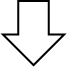 Read and RestFourth Grade Reading Buddies2:50-3:00Prepare for dismissalPrepare for dismissalPrepare for dismissalPrepare for dismissalPrepare for dismissal